Серия 10600 Базовая цена за рейку 235 руб (с максимальной скидкой 188 руб)                 ВСТАВКА ДЛЯ СЕРИИ  18600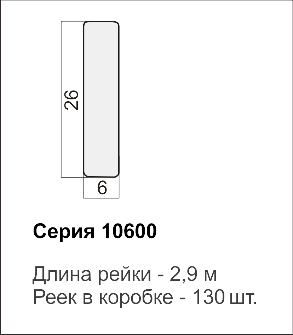 10601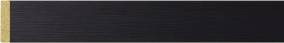 10602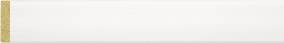 10603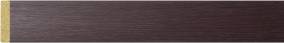 10604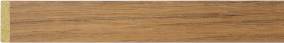 Серия 18600 Базовая цена за рейку 631 руб (с максимальной скидкой 505 руб)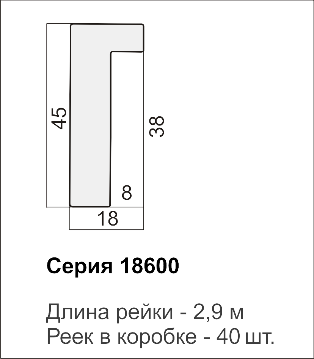 18601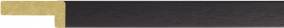 18602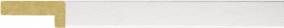 18603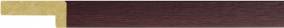 18604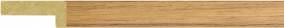 Серия 90300 Базовая цена за рейку 1 146 руб (с максимальной скидкой 917 руб)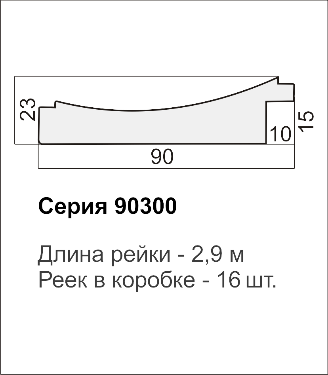 90301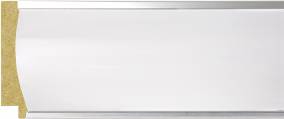 90302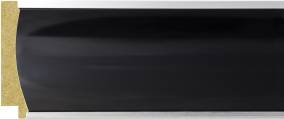 90303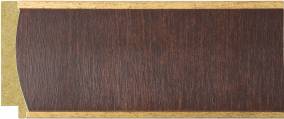 Новые цвета в существующих сериях:29018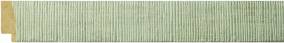 29019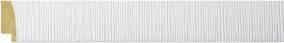 42035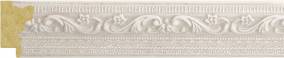 48017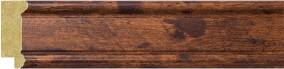 56006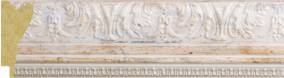 56007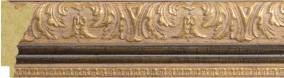 5218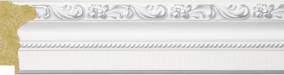 5219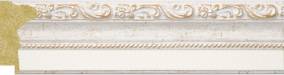 5606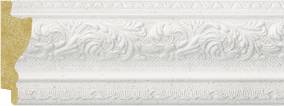 5607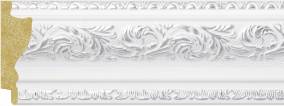 7030 Базовая цена за рейку 636 руб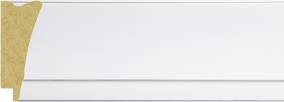 